  Enerji verimliliği kontrol listesi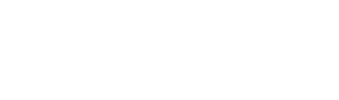   Enerji verimliliği kontrol listesi  Enerji verimliliği kontrol listesi  Enerji verimliliği kontrol listesi  Enerji verimliliği kontrol listesi  Enerji verimliliği kontrol listesi  Enerji verimliliği kontrol listesi  Enerji verimliliği kontrol listesi  Enerji verimliliği kontrol listesiEkipmanların performansını gözden geçirmek ve enerji tüketiminin azaltılabileceği alanları belirlemek amacıyla bu kontrolün ayda bir yapılması önerilir. Herhangi bir işlem gerekiyorsa, yapılacak işler birim amirine iletilmelidir. Ekipmanların performansını gözden geçirmek ve enerji tüketiminin azaltılabileceği alanları belirlemek amacıyla bu kontrolün ayda bir yapılması önerilir. Herhangi bir işlem gerekiyorsa, yapılacak işler birim amirine iletilmelidir. Ekipmanların performansını gözden geçirmek ve enerji tüketiminin azaltılabileceği alanları belirlemek amacıyla bu kontrolün ayda bir yapılması önerilir. Herhangi bir işlem gerekiyorsa, yapılacak işler birim amirine iletilmelidir. Ekipmanların performansını gözden geçirmek ve enerji tüketiminin azaltılabileceği alanları belirlemek amacıyla bu kontrolün ayda bir yapılması önerilir. Herhangi bir işlem gerekiyorsa, yapılacak işler birim amirine iletilmelidir. Ekipmanların performansını gözden geçirmek ve enerji tüketiminin azaltılabileceği alanları belirlemek amacıyla bu kontrolün ayda bir yapılması önerilir. Herhangi bir işlem gerekiyorsa, yapılacak işler birim amirine iletilmelidir. Ekipmanların performansını gözden geçirmek ve enerji tüketiminin azaltılabileceği alanları belirlemek amacıyla bu kontrolün ayda bir yapılması önerilir. Herhangi bir işlem gerekiyorsa, yapılacak işler birim amirine iletilmelidir. Ekipmanların performansını gözden geçirmek ve enerji tüketiminin azaltılabileceği alanları belirlemek amacıyla bu kontrolün ayda bir yapılması önerilir. Herhangi bir işlem gerekiyorsa, yapılacak işler birim amirine iletilmelidir. Ekipmanların performansını gözden geçirmek ve enerji tüketiminin azaltılabileceği alanları belirlemek amacıyla bu kontrolün ayda bir yapılması önerilir. Herhangi bir işlem gerekiyorsa, yapılacak işler birim amirine iletilmelidir. Ekipmanların performansını gözden geçirmek ve enerji tüketiminin azaltılabileceği alanları belirlemek amacıyla bu kontrolün ayda bir yapılması önerilir. Herhangi bir işlem gerekiyorsa, yapılacak işler birim amirine iletilmelidir. Kurum/Bina adı:Kurum/Bina adı:İncelenen Kat:İncelenen Kat:TarihSaatİmzaEvetHayırEyleme ihtiyaç varTarihSaatİmzaEvetHayırEyleme ihtiyaç varIsıtma/SoğutmaIsıtma/SoğutmaIsıtma/SoğutmaIsıtma/SoğutmaIsıtma/SoğutmaIsıtma/SoğutmaIsıtma/SoğutmaIsıtma/SoğutmaIsıtma/SoğutmaPersonel, iç ortam sıcaklığının çok düşük veya yüksek olmasıyla ilgili sorunlar yaşadı mı?Personel, iç ortam sıcaklığının çok düşük veya yüksek olmasıyla ilgili sorunlar yaşadı mı?Personel, iç ortam sıcaklığının çok düşük veya yüksek olmasıyla ilgili sorunlar yaşadı mı?Personel, iç ortam sıcaklığının çok düşük veya yüksek olmasıyla ilgili sorunlar yaşadı mı?Personel, iç ortam sıcaklığının çok düşük veya yüksek olmasıyla ilgili sorunlar yaşadı mı?Personel, iç ortam sıcaklığının çok düşük veya yüksek olmasıyla ilgili sorunlar yaşadı mı?Son 12 ay içinde ısıtma/soğutma sisteminin bakımı yapıldı mı?Son 12 ay içinde ısıtma/soğutma sisteminin bakımı yapıldı mı?Son 12 ay içinde ısıtma/soğutma sisteminin bakımı yapıldı mı?Son 12 ay içinde ısıtma/soğutma sisteminin bakımı yapıldı mı?Son 12 ay içinde ısıtma/soğutma sisteminin bakımı yapıldı mı?Son 12 ay içinde ısıtma/soğutma sisteminin bakımı yapıldı mı?Odalarda portatif elektrikli ısıtıcı veya su ısıtıcısı kullanılıyor mu?Odalarda portatif elektrikli ısıtıcı veya su ısıtıcısı kullanılıyor mu?Odalarda portatif elektrikli ısıtıcı veya su ısıtıcısı kullanılıyor mu?Odalarda portatif elektrikli ısıtıcı veya su ısıtıcısı kullanılıyor mu?Odalarda portatif elektrikli ısıtıcı veya su ısıtıcısı kullanılıyor mu?Odalarda portatif elektrikli ısıtıcı veya su ısıtıcısı kullanılıyor mu?Oda termostatı/klima doğru sıcaklığa ayarlanmış mı? (Yaz en az 24, kış en fazla 22 C) Oda termostatı/klima doğru sıcaklığa ayarlanmış mı? (Yaz en az 24, kış en fazla 22 C) Oda termostatı/klima doğru sıcaklığa ayarlanmış mı? (Yaz en az 24, kış en fazla 22 C) Oda termostatı/klima doğru sıcaklığa ayarlanmış mı? (Yaz en az 24, kış en fazla 22 C) Oda termostatı/klima doğru sıcaklığa ayarlanmış mı? (Yaz en az 24, kış en fazla 22 C) Oda termostatı/klima doğru sıcaklığa ayarlanmış mı? (Yaz en az 24, kış en fazla 22 C) Kalorifer peteklerinin önünde mobilya ya da başka bir ekipman var mı?Kalorifer peteklerinin önünde mobilya ya da başka bir ekipman var mı?Kalorifer peteklerinin önünde mobilya ya da başka bir ekipman var mı?Kalorifer peteklerinin önünde mobilya ya da başka bir ekipman var mı?Kalorifer peteklerinin önünde mobilya ya da başka bir ekipman var mı?Kalorifer peteklerinin önünde mobilya ya da başka bir ekipman var mı?Aktif olarak ısıtılan odalarda açık pencere veya kapı var mı?Aktif olarak ısıtılan odalarda açık pencere veya kapı var mı?Aktif olarak ısıtılan odalarda açık pencere veya kapı var mı?Aktif olarak ısıtılan odalarda açık pencere veya kapı var mı?Aktif olarak ısıtılan odalarda açık pencere veya kapı var mı?Aktif olarak ısıtılan odalarda açık pencere veya kapı var mı?Klimalı odalarda klima çalışırken herhangi bir pencere veya kapı açık mı?Klimalı odalarda klima çalışırken herhangi bir pencere veya kapı açık mı?Klimalı odalarda klima çalışırken herhangi bir pencere veya kapı açık mı?Klimalı odalarda klima çalışırken herhangi bir pencere veya kapı açık mı?Klimalı odalarda klima çalışırken herhangi bir pencere veya kapı açık mı?Klimalı odalarda klima çalışırken herhangi bir pencere veya kapı açık mı?Pencerelerden veya kapılardan gelen soğuk hava akımı var mı?Pencerelerden veya kapılardan gelen soğuk hava akımı var mı?Pencerelerden veya kapılardan gelen soğuk hava akımı var mı?Pencerelerden veya kapılardan gelen soğuk hava akımı var mı?Pencerelerden veya kapılardan gelen soğuk hava akımı var mı?Pencerelerden veya kapılardan gelen soğuk hava akımı var mı?AydınlatmaAydınlatmaAydınlatmaAydınlatmaAydınlatmaAydınlatmaAydınlatmaAydınlatmaAydınlatmaDoğal gün ışığı varken ışıklar kapalı mı?Doğal gün ışığı varken ışıklar kapalı mı?Doğal gün ışığı varken ışıklar kapalı mı?Doğal gün ışığı varken ışıklar kapalı mı?Doğal gün ışığı varken ışıklar kapalı mı?Doğal gün ışığı varken ışıklar kapalı mı?Işıklar mesai saatleri dışında kapatılıyor mu?Işıklar mesai saatleri dışında kapatılıyor mu?Işıklar mesai saatleri dışında kapatılıyor mu?Işıklar mesai saatleri dışında kapatılıyor mu?Işıklar mesai saatleri dışında kapatılıyor mu?Işıklar mesai saatleri dışında kapatılıyor mu?Herhangi bir aydınlatma armatürünün değiştirilmesi veya iyileştirilmesi gerekiyor mu?Herhangi bir aydınlatma armatürünün değiştirilmesi veya iyileştirilmesi gerekiyor mu?Herhangi bir aydınlatma armatürünün değiştirilmesi veya iyileştirilmesi gerekiyor mu?Herhangi bir aydınlatma armatürünün değiştirilmesi veya iyileştirilmesi gerekiyor mu?Herhangi bir aydınlatma armatürünün değiştirilmesi veya iyileştirilmesi gerekiyor mu?Herhangi bir aydınlatma armatürünün değiştirilmesi veya iyileştirilmesi gerekiyor mu?Duvarlar açık renkli boyanmış mı?Duvarlar açık renkli boyanmış mı?Duvarlar açık renkli boyanmış mı?Duvarlar açık renkli boyanmış mı?Duvarlar açık renkli boyanmış mı?Duvarlar açık renkli boyanmış mı?Ofis cihazlarının KullanımıOfis cihazlarının KullanımıOfis cihazlarının KullanımıOfis cihazlarının KullanımıOfis cihazlarının KullanımıOfis cihazlarının KullanımıOfis cihazlarının KullanımıOfis cihazlarının KullanımıOfis cihazlarının KullanımıTüm bilgisayarlarda güç tasarrufu modları etkin mi?Tüm bilgisayarlarda güç tasarrufu modları etkin mi?Tüm bilgisayarlarda güç tasarrufu modları etkin mi?Tüm bilgisayarlarda güç tasarrufu modları etkin mi?Tüm bilgisayarlarda güç tasarrufu modları etkin mi?Tüm bilgisayarlarda güç tasarrufu modları etkin mi?Herhangi bir bilgisayar gece boyunca açık veya bekleme modunda kalıyor mu?Herhangi bir bilgisayar gece boyunca açık veya bekleme modunda kalıyor mu?Herhangi bir bilgisayar gece boyunca açık veya bekleme modunda kalıyor mu?Herhangi bir bilgisayar gece boyunca açık veya bekleme modunda kalıyor mu?Herhangi bir bilgisayar gece boyunca açık veya bekleme modunda kalıyor mu?Herhangi bir bilgisayar gece boyunca açık veya bekleme modunda kalıyor mu?Monitörler kullanılmadığında kapanacak şekilde ayarlanmış mı?Monitörler kullanılmadığında kapanacak şekilde ayarlanmış mı?Monitörler kullanılmadığında kapanacak şekilde ayarlanmış mı?Monitörler kullanılmadığında kapanacak şekilde ayarlanmış mı?Monitörler kullanılmadığında kapanacak şekilde ayarlanmış mı?Monitörler kullanılmadığında kapanacak şekilde ayarlanmış mı?Yazıcılar veya fotokopi makineleri mesai saatleri dışında kapalı mı?Yazıcılar veya fotokopi makineleri mesai saatleri dışında kapalı mı?Yazıcılar veya fotokopi makineleri mesai saatleri dışında kapalı mı?Yazıcılar veya fotokopi makineleri mesai saatleri dışında kapalı mı?Yazıcılar veya fotokopi makineleri mesai saatleri dışında kapalı mı?Yazıcılar veya fotokopi makineleri mesai saatleri dışında kapalı mı?Mesai bitimi ile kullanılmayan cihazlar prizlerinden kapatılıyor mu?Mesai bitimi ile kullanılmayan cihazlar prizlerinden kapatılıyor mu?Mesai bitimi ile kullanılmayan cihazlar prizlerinden kapatılıyor mu?Mesai bitimi ile kullanılmayan cihazlar prizlerinden kapatılıyor mu?Mesai bitimi ile kullanılmayan cihazlar prizlerinden kapatılıyor mu?Mesai bitimi ile kullanılmayan cihazlar prizlerinden kapatılıyor mu?Buzdolabı, su ısıtıcısı, kahve makinesi veya otomat gibi mutfak ekipmanları kullanılıyor mu?Buzdolabı, su ısıtıcısı, kahve makinesi veya otomat gibi mutfak ekipmanları kullanılıyor mu?Buzdolabı, su ısıtıcısı, kahve makinesi veya otomat gibi mutfak ekipmanları kullanılıyor mu?Buzdolabı, su ısıtıcısı, kahve makinesi veya otomat gibi mutfak ekipmanları kullanılıyor mu?Buzdolabı, su ısıtıcısı, kahve makinesi veya otomat gibi mutfak ekipmanları kullanılıyor mu?Buzdolabı, su ısıtıcısı, kahve makinesi veya otomat gibi mutfak ekipmanları kullanılıyor mu?Fabrika/Depo (varsa)Fabrika/Depo (varsa)Fabrika/Depo (varsa)Fabrika/Depo (varsa)Fabrika/Depo (varsa)Fabrika/Depo (varsa)Fabrika/Depo (varsa)Fabrika/Depo (varsa)Fabrika/Depo (varsa)Ekipman kullanılmadığında pompalar/fanlar/basınçlı hava sistemleri kapatılıyor mu?Ekipman kullanılmadığında pompalar/fanlar/basınçlı hava sistemleri kapatılıyor mu?Ekipman kullanılmadığında pompalar/fanlar/basınçlı hava sistemleri kapatılıyor mu?Ekipman kullanılmadığında pompalar/fanlar/basınçlı hava sistemleri kapatılıyor mu?Ekipman kullanılmadığında pompalar/fanlar/basınçlı hava sistemleri kapatılıyor mu?Ekipman kullanılmadığında pompalar/fanlar/basınçlı hava sistemleri kapatılıyor mu?Ekipmanda herhangi bir sızıntı var mı?Ekipmanda herhangi bir sızıntı var mı?Ekipmanda herhangi bir sızıntı var mı?Ekipmanda herhangi bir sızıntı var mı?Ekipmanda herhangi bir sızıntı var mı?Ekipmanda herhangi bir sızıntı var mı?Soğutma üniteleri verimli kullanılıyor mu?Soğutma üniteleri verimli kullanılıyor mu?Soğutma üniteleri verimli kullanılıyor mu?Soğutma üniteleri verimli kullanılıyor mu?Soğutma üniteleri verimli kullanılıyor mu?Soğutma üniteleri verimli kullanılıyor mu?Enerji verimliliğine dair ilave ipuçları için https://aklinlaverimliyasa.com/ internet sitesini ve sosyal medya hesaplarını takip ediniz.Enerji verimliliğine dair ilave ipuçları için https://aklinlaverimliyasa.com/ internet sitesini ve sosyal medya hesaplarını takip ediniz.Enerji verimliliğine dair ilave ipuçları için https://aklinlaverimliyasa.com/ internet sitesini ve sosyal medya hesaplarını takip ediniz.Enerji verimliliğine dair ilave ipuçları için https://aklinlaverimliyasa.com/ internet sitesini ve sosyal medya hesaplarını takip ediniz.Enerji verimliliğine dair ilave ipuçları için https://aklinlaverimliyasa.com/ internet sitesini ve sosyal medya hesaplarını takip ediniz.Enerji verimliliğine dair ilave ipuçları için https://aklinlaverimliyasa.com/ internet sitesini ve sosyal medya hesaplarını takip ediniz.Enerji verimliliğine dair ilave ipuçları için https://aklinlaverimliyasa.com/ internet sitesini ve sosyal medya hesaplarını takip ediniz.Enerji verimliliğine dair ilave ipuçları için https://aklinlaverimliyasa.com/ internet sitesini ve sosyal medya hesaplarını takip ediniz.Enerji verimliliğine dair ilave ipuçları için https://aklinlaverimliyasa.com/ internet sitesini ve sosyal medya hesaplarını takip ediniz.